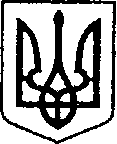 Ніжинська міська радаVІI скликанняПротокол № 131спільного засідання постійної комісії міської ради з майнових та житлово-комунальних питань, транспорту, зв’язку та охорони навколишнього середовища та постійної комісії міської ради з питань регламенту, депутатської діяльності та етики, законності, правопорядку, антикорупційної політики, свободи слова та зв′язків з громадкістю09.10.2019р.                                                                              09:50, кімната № 66м. НіжинГоловуючий: Щербак О.В.Члени постійної комісії міської ради з питань регламенту, депутатської діяльності та етики, законності, правопорядку, антикорупційної політики, свободи слова та зв′язків з громадкістю:Шевченко Н.О., Дзюба С.П., Косенко М.Г.Відсутні: Коробка І.М., Безпалий О.В., Галата Ю.В.Голова постійної комісії міської ради з майнових та житлово-комунальних питань, транспорту, зв’язку та охорони навколишнього середовища: Онокало І.А.Члени комісії:Дудченко Г.М., Сипливець В.Г., Мазун А.ГВідсутні:, Паскевич В.Г., Коваль В.М.,Ландар Ю.М Присутні: ( список додається).ЗМІ (список додається).Головуючий: Щербак О.В. голова комісії, повідомив про те, що на спільному засіданні комісій присутні 4 члени постійної комісії міської ради з майнових та житлово-комунальних питань, транспорту, зв’язку та охорони навколишнього середовища та 4 члени постійної комісії міської ради з питань регламенту, депутатської діяльності та етики, законності, правопорядку, антикорупційної політики, свободи слова та зв′язків з громадкістю, і запропонував засідання розпочати.ГОЛОСУВАЛИ: За – одноголосно. Засідання комісій розпочато.Порядок денний1.Про виключення з переліку об’єктів комунальної власності Ніжинської міської об’єднаної територіальної громади, що підлягають приватизації, нежитлову будівлю «лазня», яка розташована за адресою:.м. Ніжин, вулиця Козача,3 2. Про припинення приватизації та відміну електронного аукціону з продажу об’єкта малої приватизації, що належить до комунальної власності Ніжинської міської об’єднаної територіальної громади, нежитлової будівлї «лазня», яка розташована за адресою:.м. Ніжин, вулиця Козача,3 3. Про передачу в оперативне управління майна.4. Про розгляд листа Міністру охорони здоров’я України Зоряні Скалецькій. 5. Про розгляд листа прокурору Чернігівської області та керівнику Ніжинської місцевої прокуратури.Розгляд питань порядку денного1. Про виключення з переліку об’єктів комунальної власності Ніжинської міської об’єднаної територіальної громади, що підлягають приватизації, нежитлову будівлю «лазня», яка розташована за адресою:.м. Ніжин, вулиця Козача,3 2. Про припинення приватизації та відміну електронного аукціону з продажу об’єкта малої приватизації, що належить до комунальної власності Ніжинської міської об’єднаної територіальної громади, нежитлової будівлї «лазня», яка розташована за адресою:.м. Ніжин, вулиця Козача,3 3. Про передачу в оперативне управління майна.4. Про розгляд листа Міністру охорони здоров’я України Зоряні Скалецькій. 5. Про розгляд листа прокурору Чернігівської області та керівнику Ніжинської місцевої прокуратури.Голова комісії                                                                                    О.В.Щербак Секретар комісії                                                                               І.А.ОнокалоСЛУХАЛИ:Щербака О.В., голову комісії,  який ознайомив зі змістом проекту рішення (додається).ВИСТУПИЛИ:Федчун Н.О.- надала пояснення до рішення.ВИРІШИЛИ:Проект рішення підтримати, рекомендувати для розгляду.За – 8Проти-0Утримались – 0.СЛУХАЛИ:Щербака О.В. голову комісії, який ознайомив зі змістом проекту рішення (додається).ВИСТУПИЛИ:Федчун Н.О., надала роз’яснення по даному рішенню.ВИРІШИЛИ:Проект рішення підтримати, рекомендувати для розгляду на черговому засіданні сесії Ніжинської міської ради VIIскликання. За – 8Проти – 0Утримались - 0 .СЛУХАЛИ:Щербака О.В.- голову комісії,  який ознайомив зі змістом проекту рішення (додається).ВИСТУПИЛИ:Федчун Н.О. - надала роз’яснення по поекту. ГОЛОСУВАЛИ:За - одноголосноВИРІШИЛИ:Проект рішення підтримати, рекомендувати для розгляду на черговому засіданні сесії Ніжинської міської ради VIIскликання.СЛУХАЛИ:Щербака О.В., голову комісії, який ознайомив зі змістом листа (додається).ВИСТУПИЛИ:Онокало І.А.. підтримала та погодилась зі змістом листа.ВИРІШИЛИ:Погодитись зі змістом листа , рекомендувати для розгляду на черговому засіданні сесії Ніжинської міської ради VIIскликання. За – 8Проти – 0Утримались - 0 .СЛУХАЛИ:Щербака О.В., голову комісії, який ознайомив зі змістом листа (додається).ВИСТУПИЛИ:Онокало І.А.- підтримала та погодилась зі змістом листа. ГОЛОСУВАЛИ:За-одноголосно ВИРІШИЛИ:Погодитись зі змістом листа, рекомендувати для розгляду на черговому засіданні сесії Ніжинської міської ради VIIскликання 